January 2018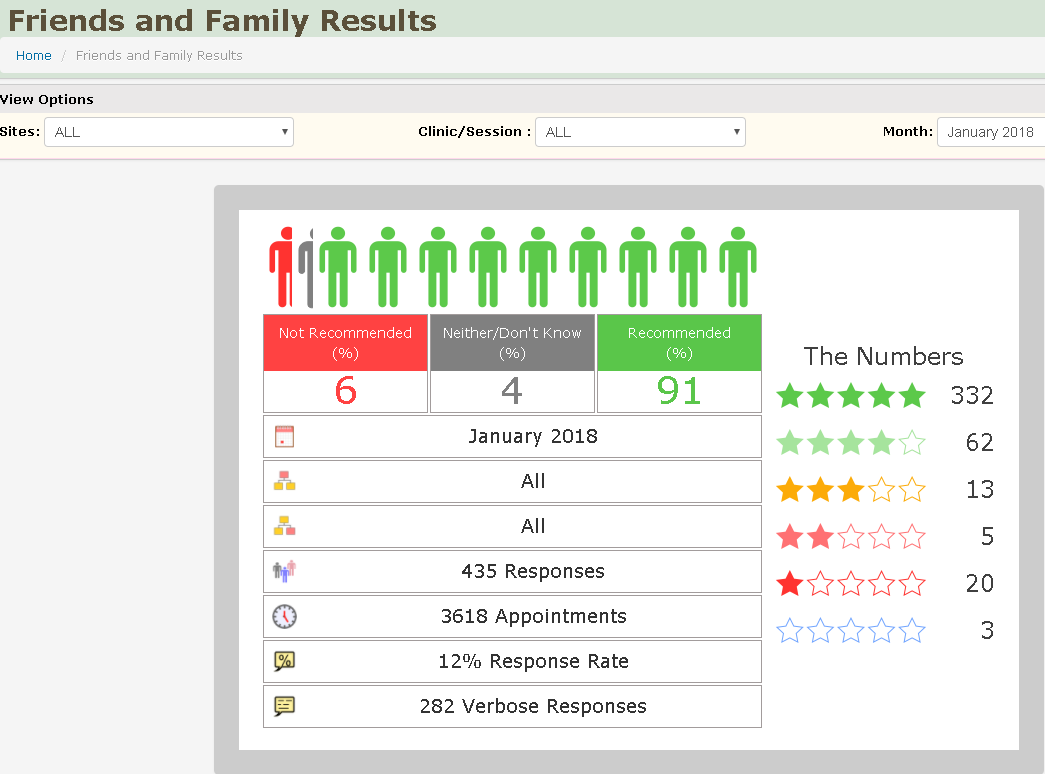 February 2018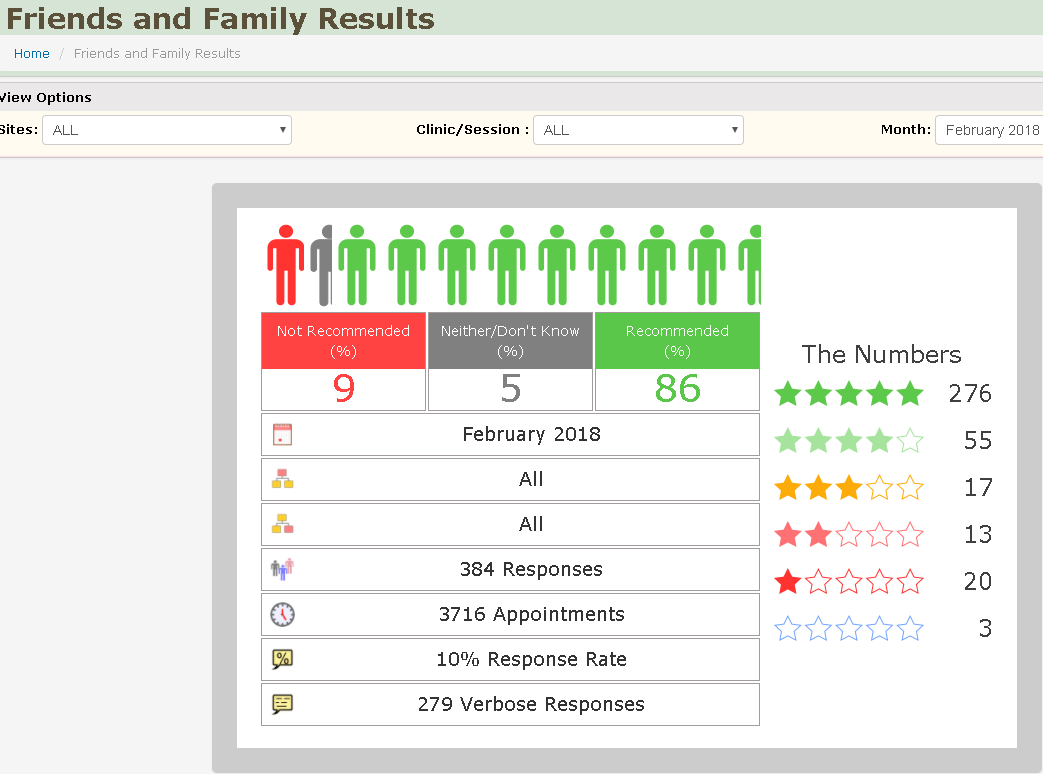 March  2018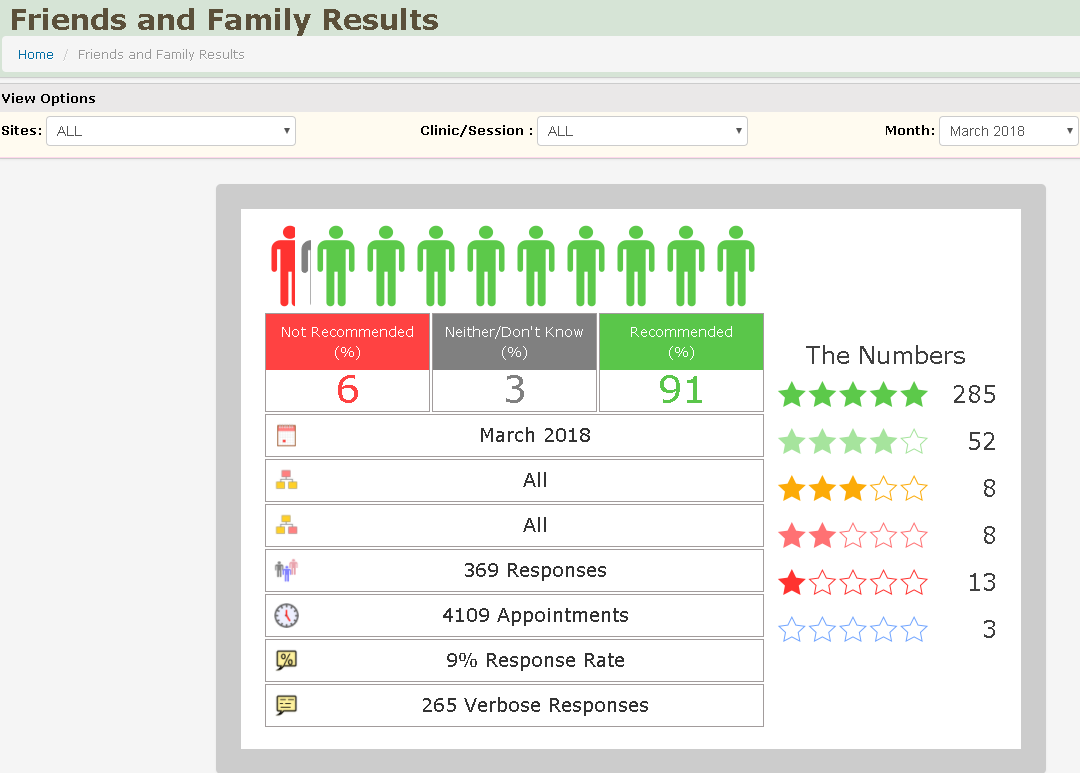 April 2018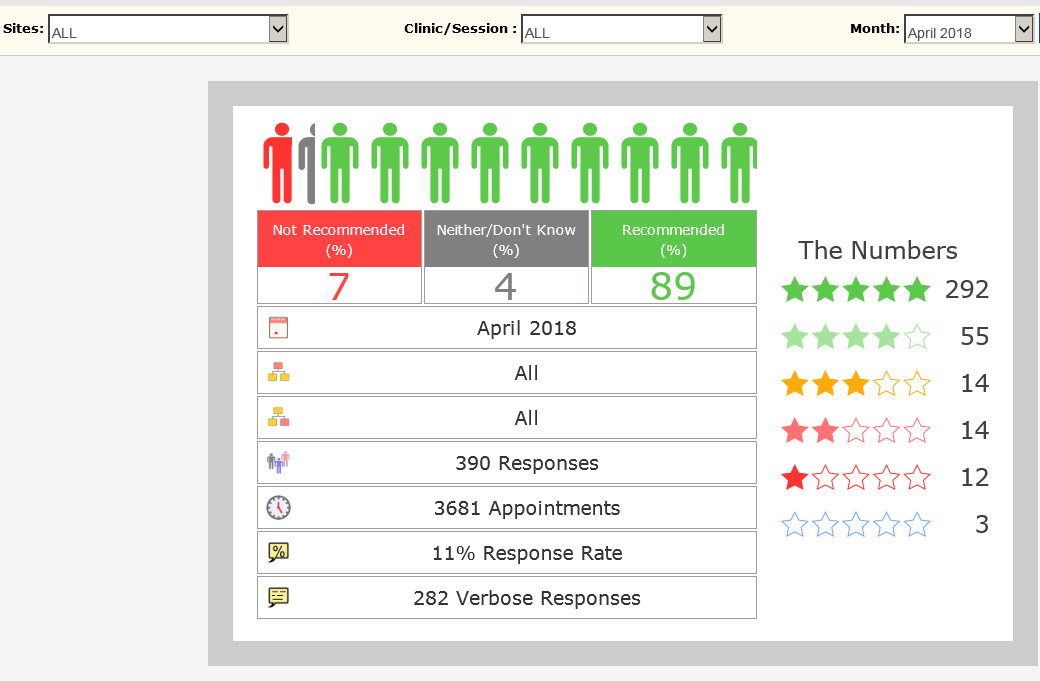 May 2018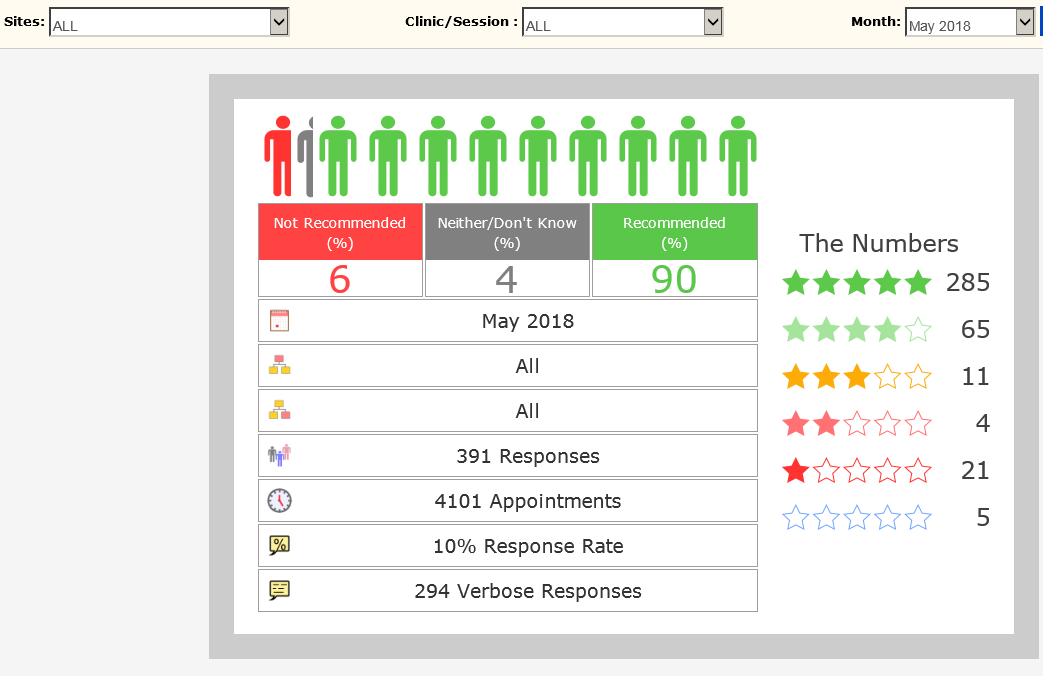 June 2018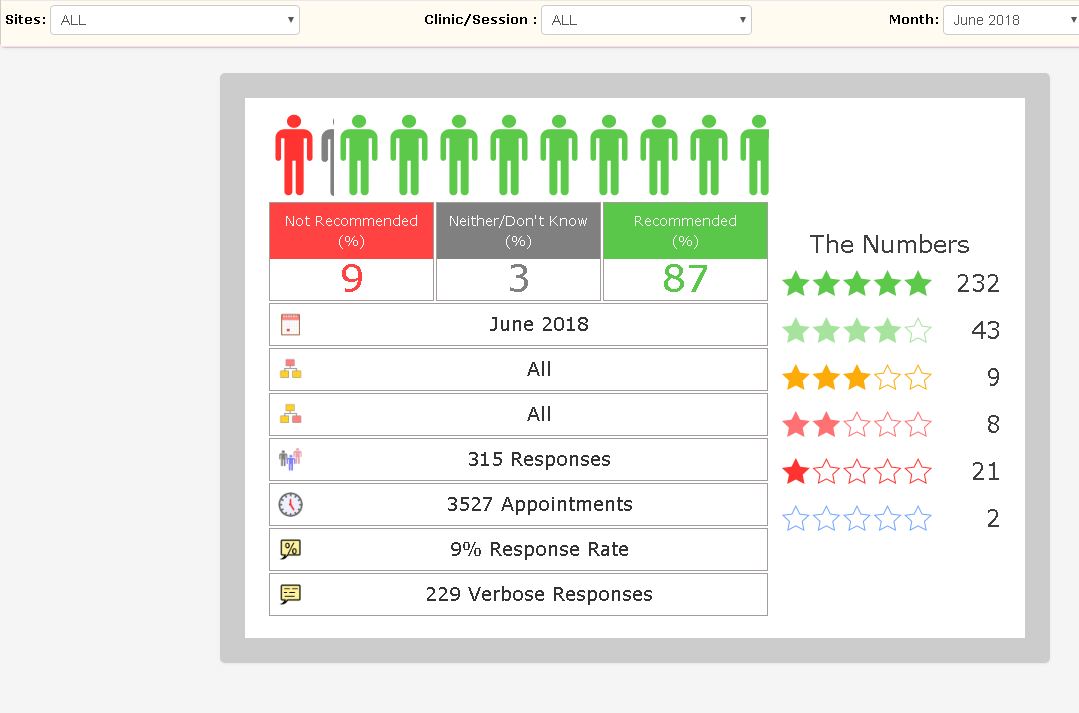 July 2018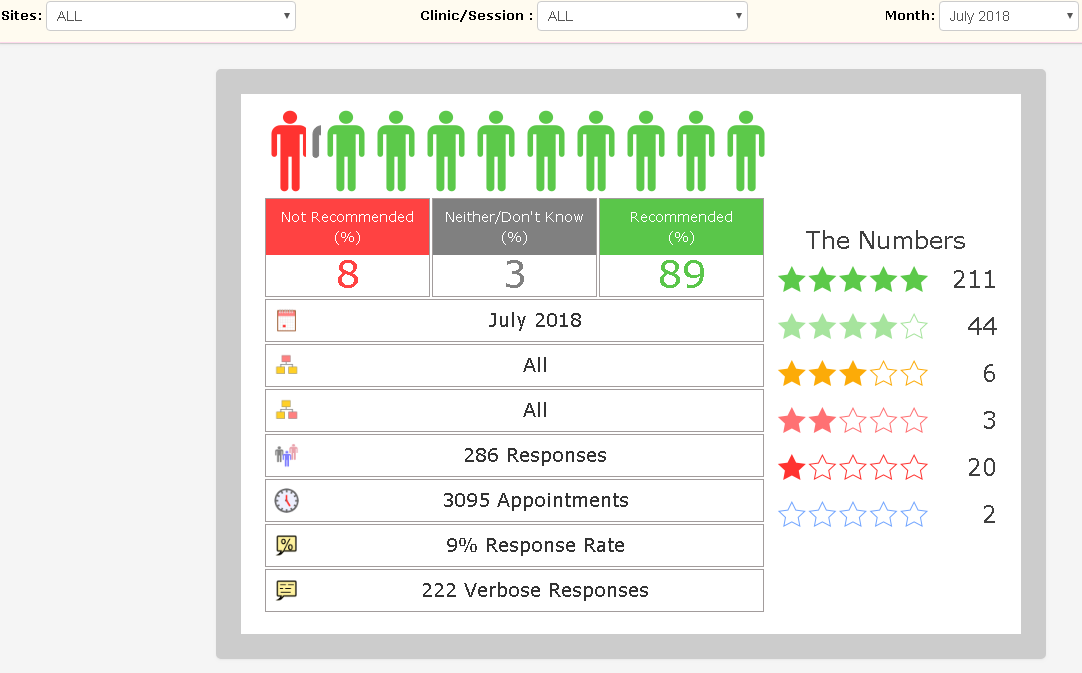 August 2018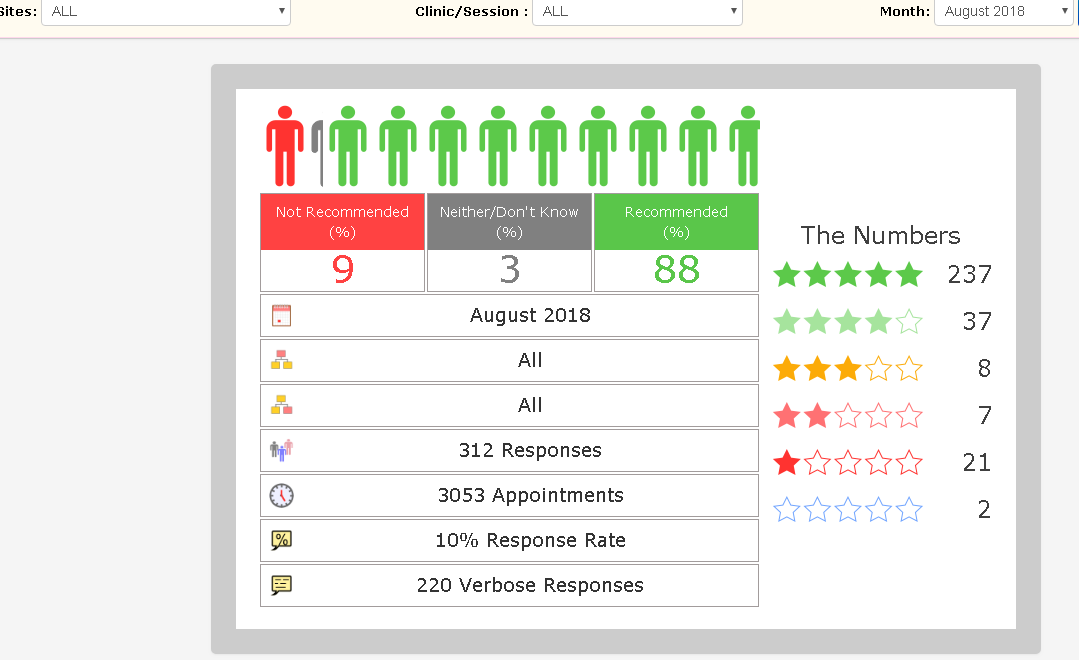 September 2018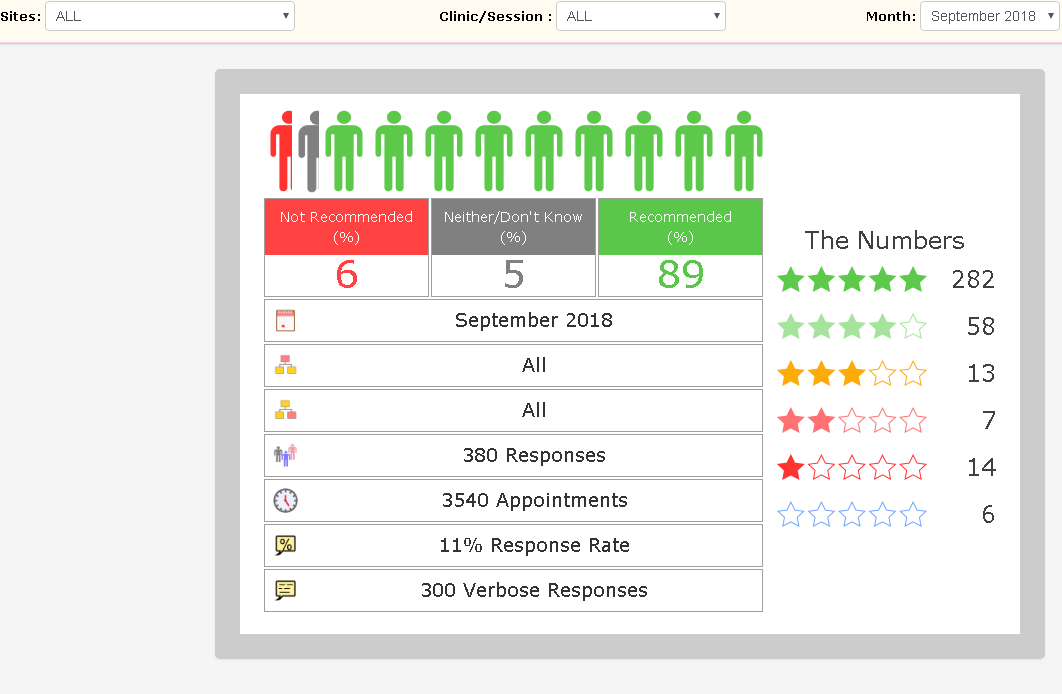 October 2018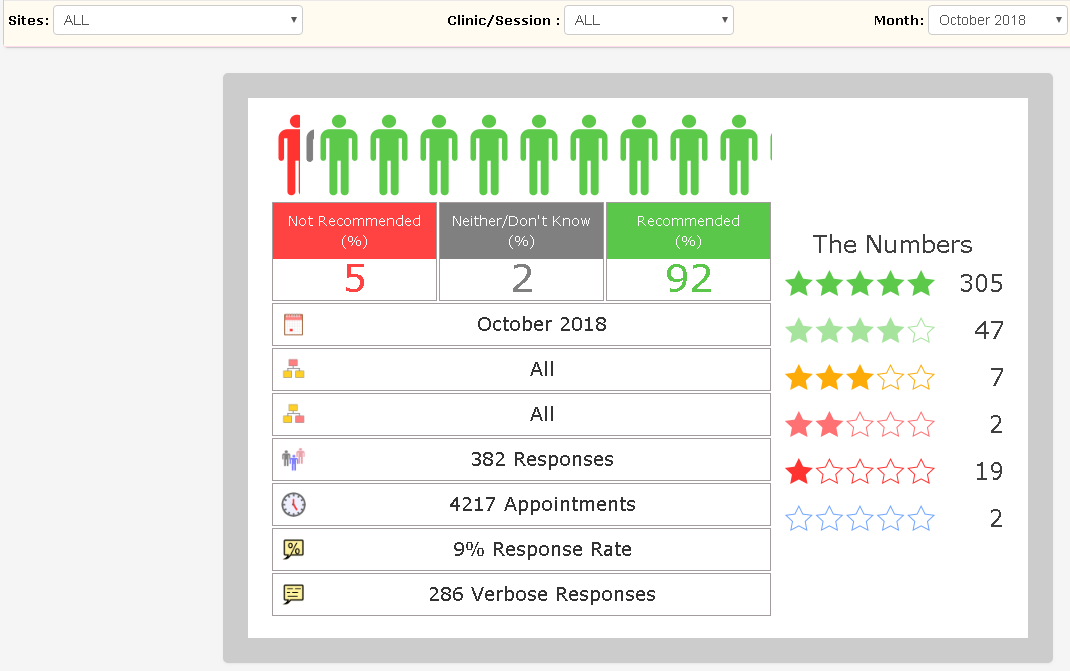 November 2018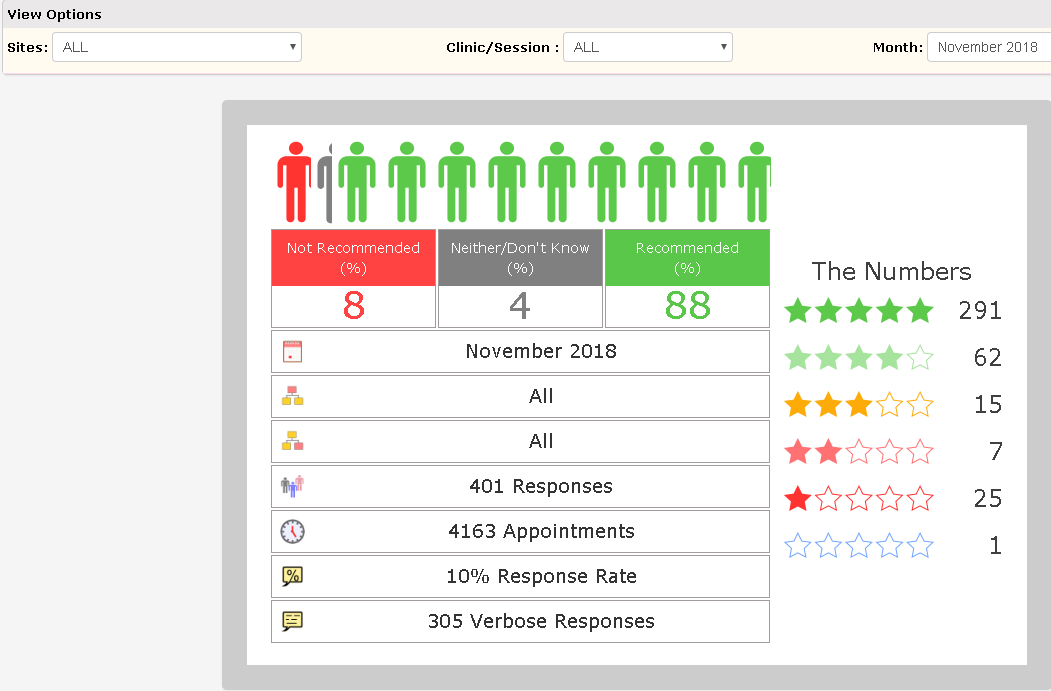 December 2018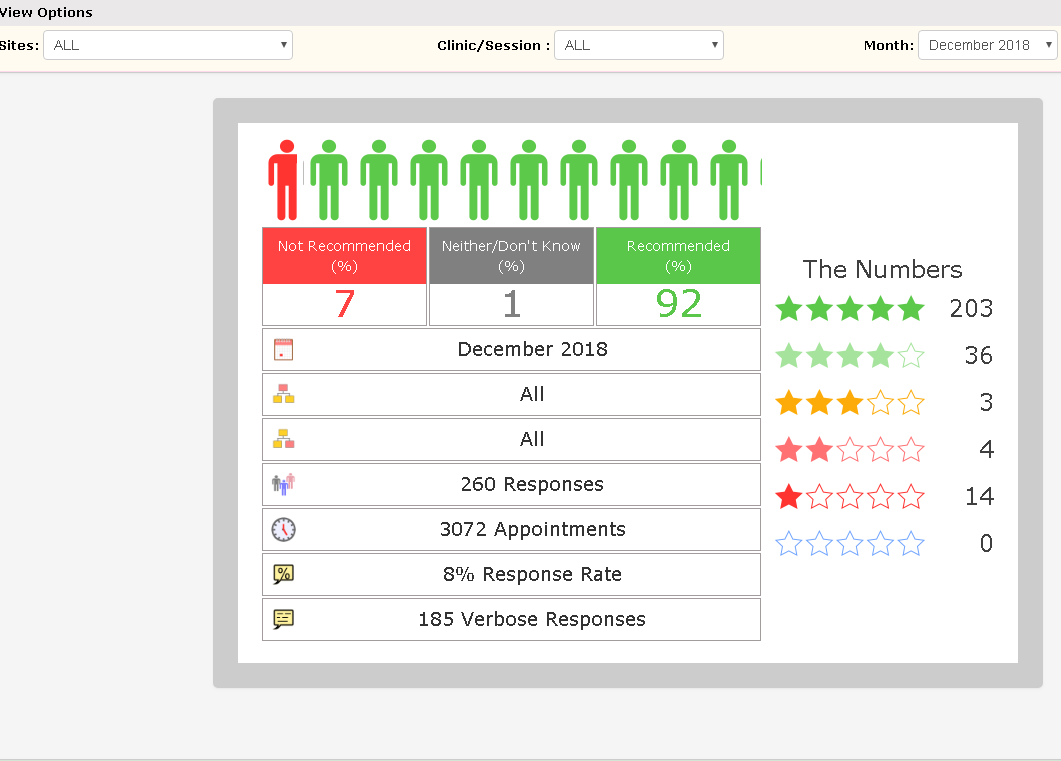 